Добрый день.Тема урока «Логарифмическая функция. Область определения логарифмической функции»Практическая работа по теме «Логарифмическая функция»1. График какой функции изображен на рисунке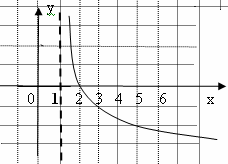 2. График какой функции изображен на рисунке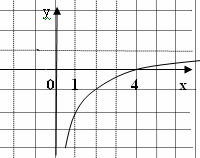 3. Найдите область определения выражения:  4. Сравните числа:  5. Найдите область определения выражения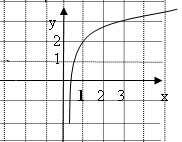 Выполненные задания отправляем мне на эл.почту по адресу  ksp.npet@mail.ru  Срок выполнения задания   16 июня.Логарифмическая функцияФункция вида   y = loga х (где а > 0, а ≠ 1)   называется логарифмической.1) Область определения логарифмической функции — множество всех положительных чисел.
Это следует из определения логарифма, так как выражение logax имеет смысл только при x > 0.2) Множество значений логарифмической функции — множество R всех действительных чисел.
Это следует из того, что для любого действительного числа b есть такое положительное число x, что logax = b, т.е. уравнение logax = b имеет корень. Такой корень существует и равен
x = ab, так как logaab = b.3) Логарифмическая функция y = logax является возрастающей на промежутке x > 0, если a > 0, и убывающей, если 0 < a < 1.4) Если a > 1, то функция y = logax принимает положительные значения при x > 1, отрицательные — при 0 < x < 1. Если 0 < a < 1, то функция y = logax принимает положительные значения при 0 < x < 1, отрицательные — при x > 1.
Это следует из того, что функция y = logax принимает значение , равное нулю, при x = 1 и является возрастающей на промежутке x > 0, если a > 1, и убывающей, если 0 < a < 1.Ниже представлены графики логарифмических функций при a > 1 (1);   0 < a < 1 (2).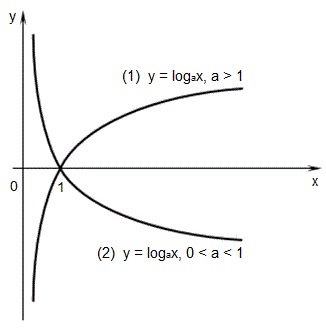 Стоит отметить, что график любой логарифмической функции y = logax проходит через точку (1 ; 0)Научимся находить область определения логарифмических функций.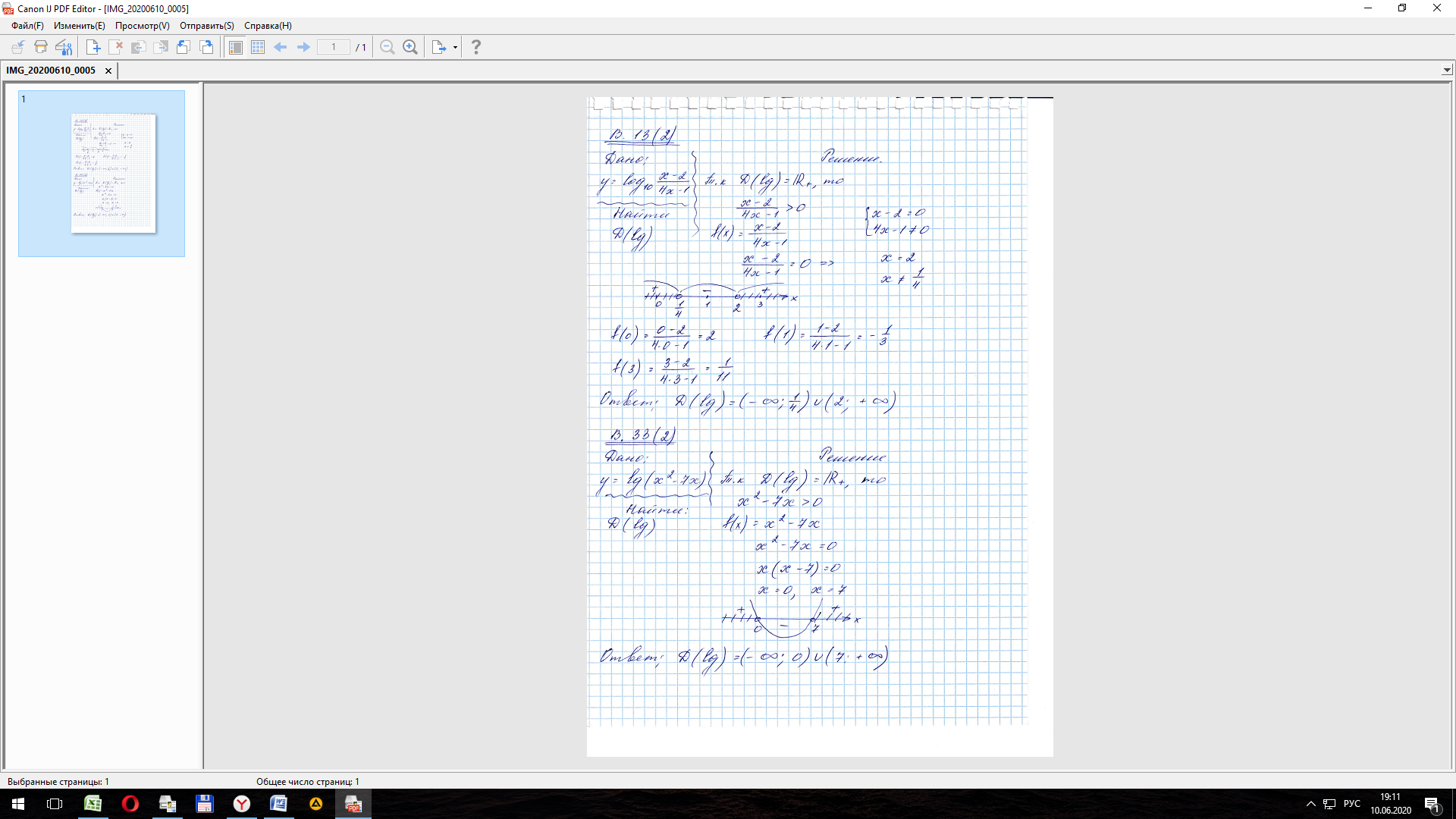 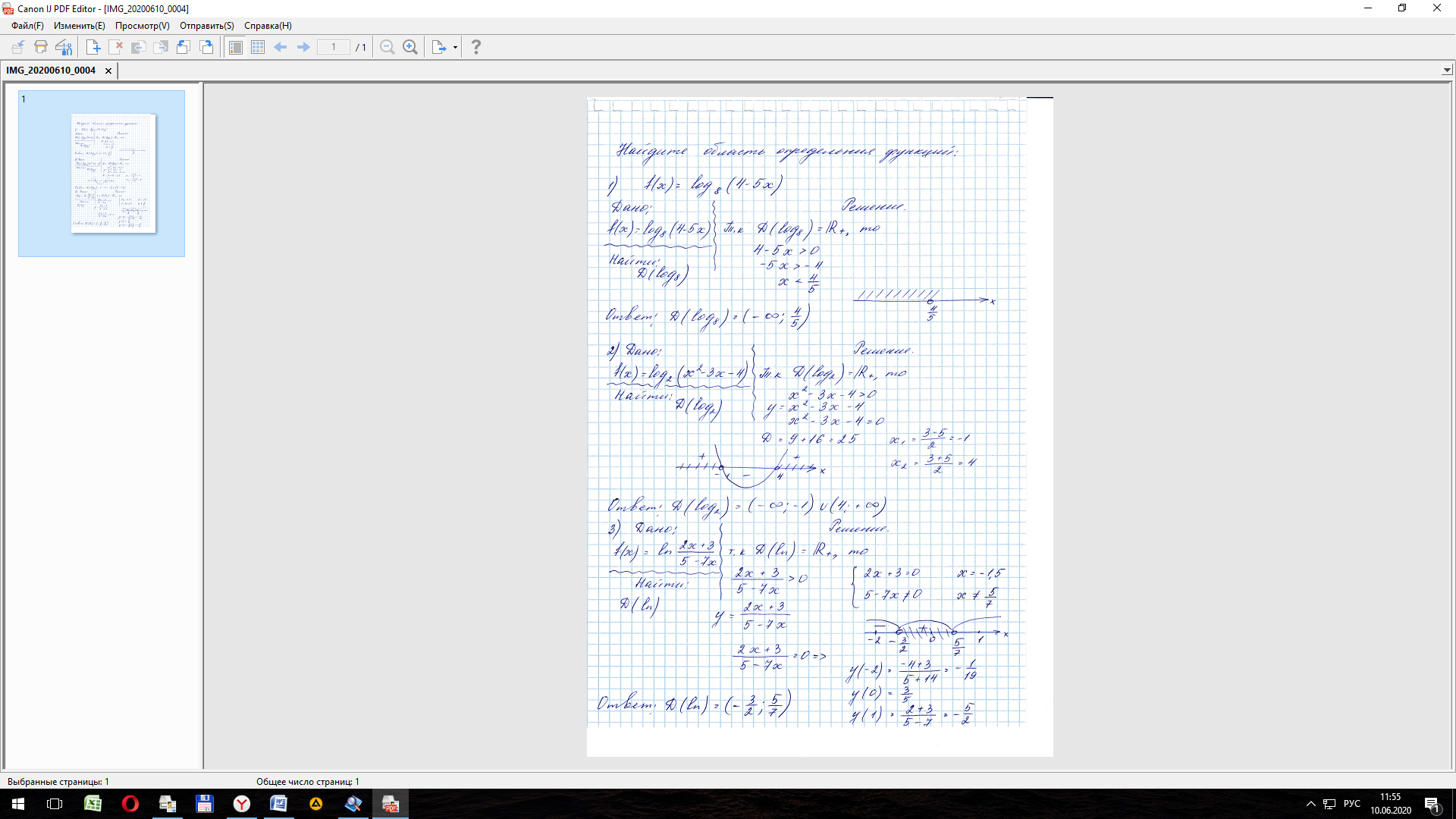 6.. График какой функции изображен на рисунке:.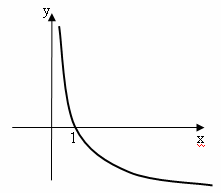 7.  График какой функции изображен на рисунке: 8. График какой функции изображен на рисунке:  